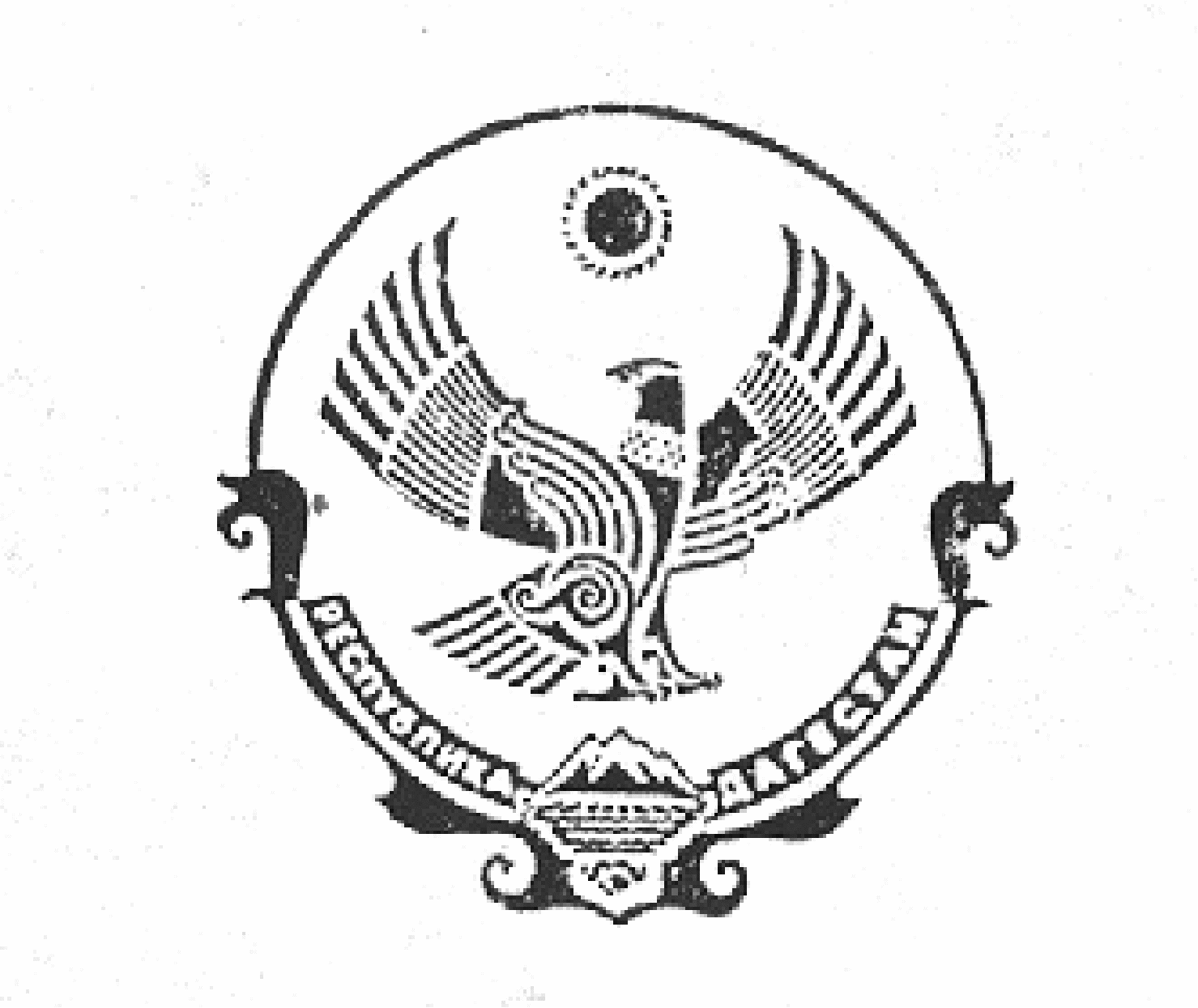 Р Е С П У Б Л И К А   Д А Г Е С Т А НМКОУ «Арчибская СОШ им.М.И.Садикова»______________________________________________________________________________  368457 ,РД  Чародинский район , с. Арчиб     ОтчетО проведение тематического урока информатики в рамках всероссийского мероприятия  "Урок цифры", для учащихся 5-10 классов, с целью повышения интереса школьников к изучению информатики и программирования.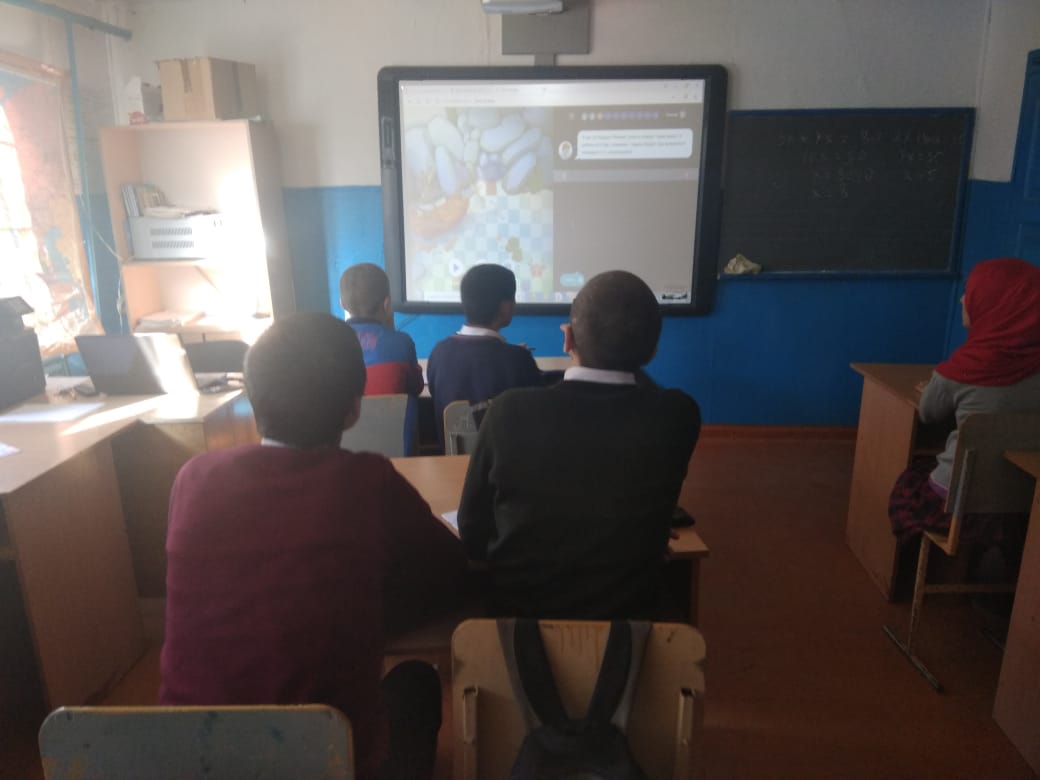 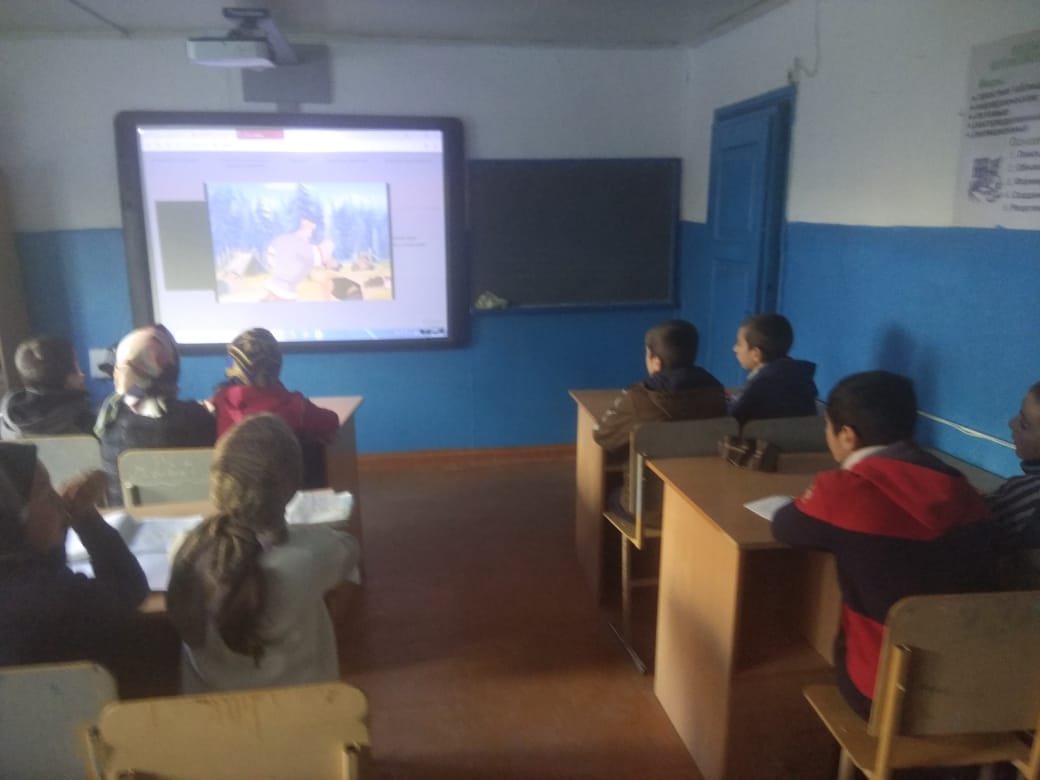 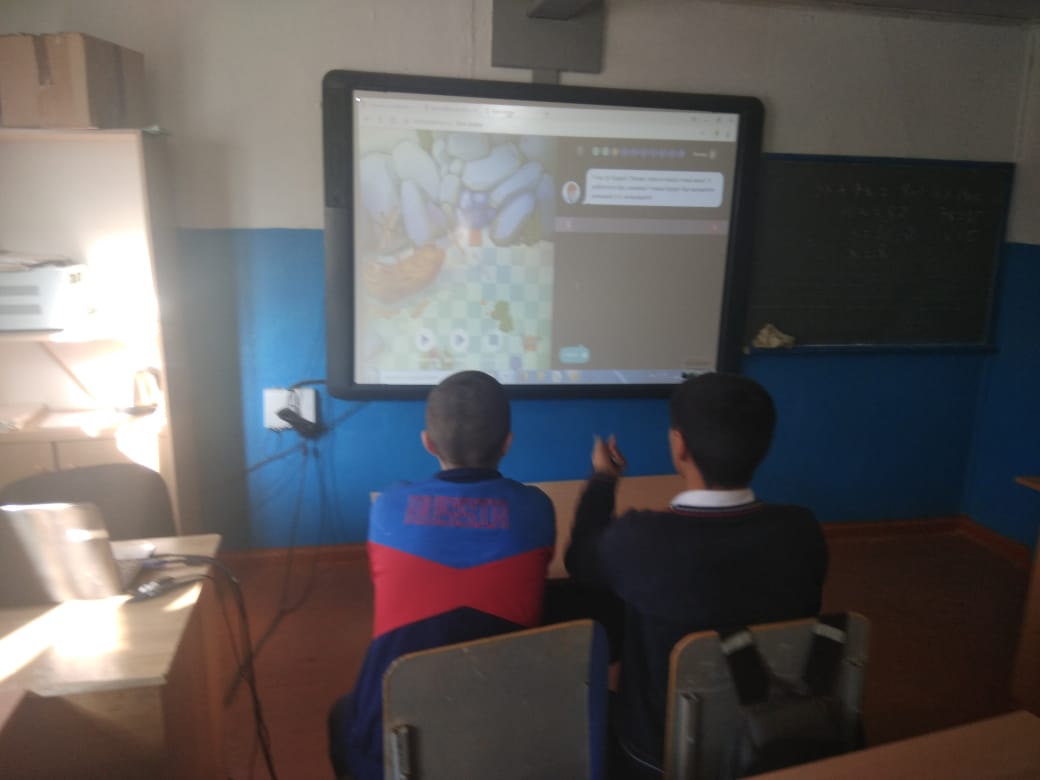 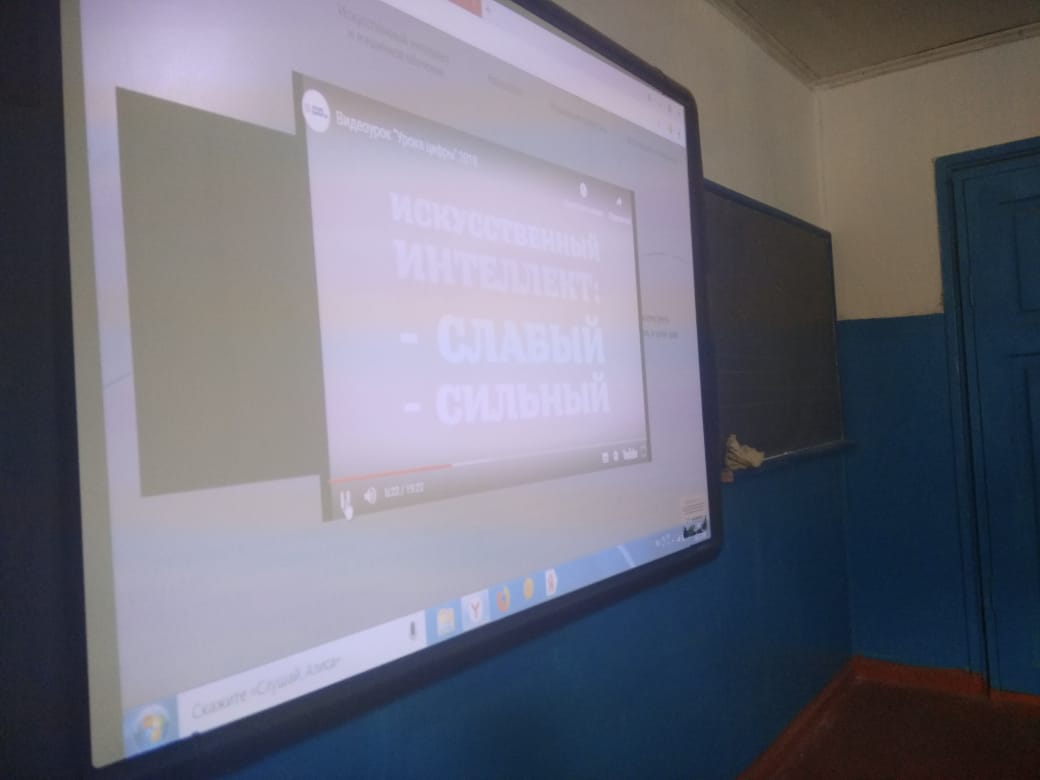 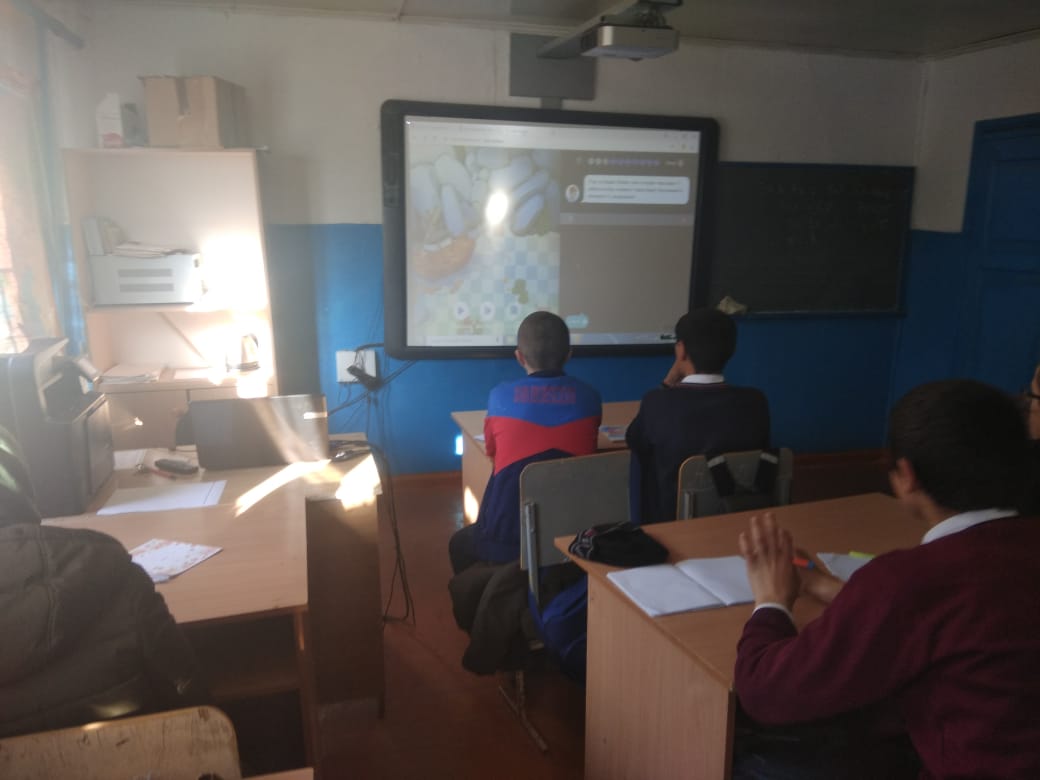 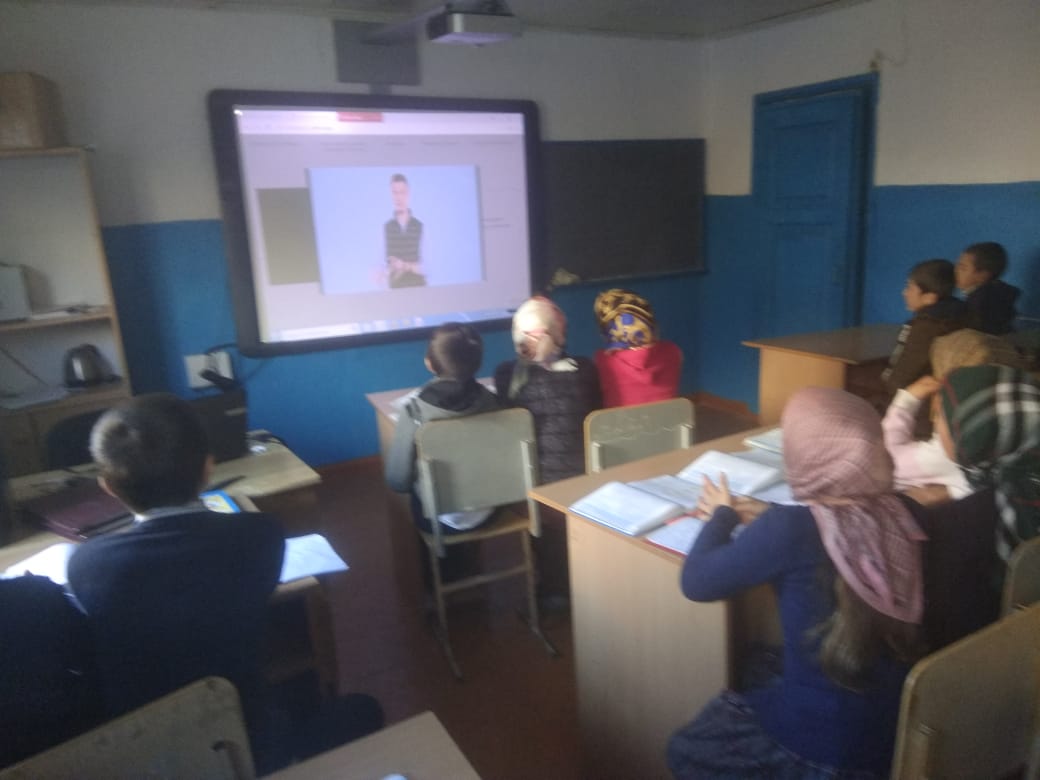 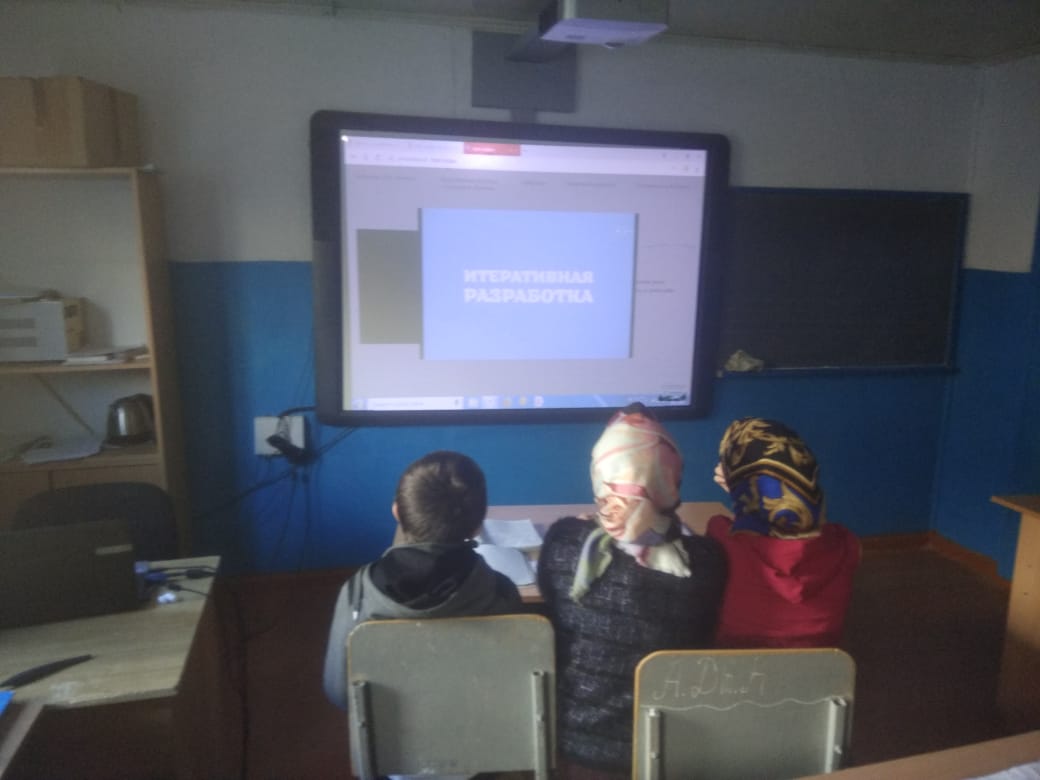 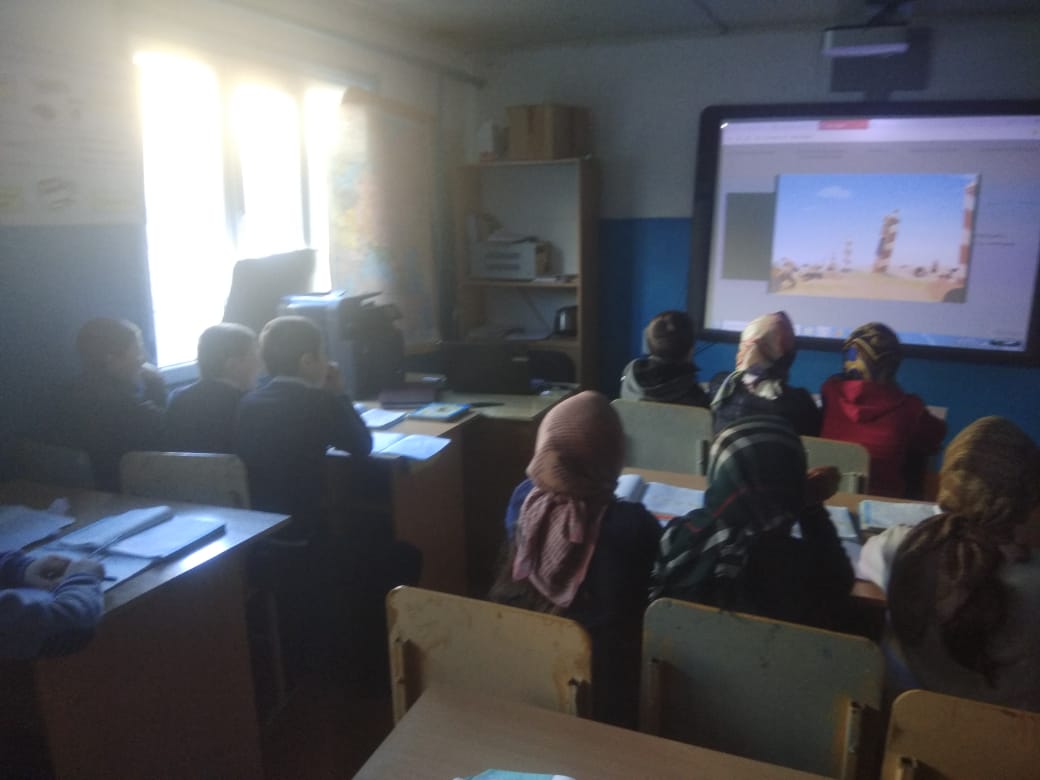 Зам по УВР                                      Шапиев Ч.М.